Тест 31.  В каких автоматических системах можно использовать реле с задержкой выключения.а) подогрев сидения водителя б) система автосигнализации автомобиля в) система ближнего света фарг) обогрев заднего стекла автомобиля д) взрывное устройство е) освещение в доме или гараже ж) вытяжка туалета з) освещение в салоне автомобиля 2.  В каких автоматических системах можно использовать реле с задержкой включения.а) подогрев сидения водителя б) система автосигнализации автомобиля в) система ближнего света фарг) обогрев заднего стекла автомобиля д) взрывное устройство е) освещение в доме или гараже ж) вытяжка туалета з) освещение в салоне автомобиля3. По какой схеме соединения обычно подключены гирлянды на новогодней ёлке в вашем доме?а) параллельной б) последовательной в) могут быть и параллельной и последовательной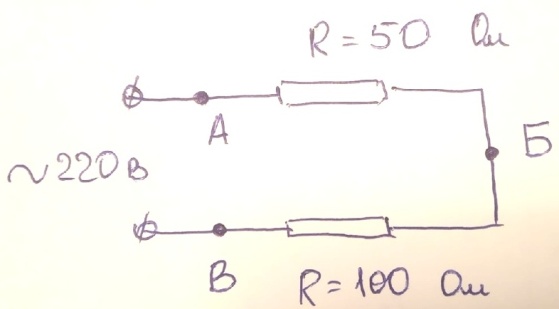 4. Дана схема подключения двух резисторов R на 50 и 100 Ом. Схема подключена в сеть к источнику переменного напряжения U=220 В.По какой схеме подключены резисторы?а) параллельной б) последовательной 5.  Определить напряжение в точках  АВ в Вольтах.а) 50  б) 75  в) 100  г) 150 д) 220 6.  Определить напряжение в точках  АБ в Вольтах.а) 50  б) 75  в) 100  г) 150 д) 220 6.  Определить напряжение в точках  БВ в Вольтах.а) 50  б) 75  в) 100  г) 150 д) 220 7.  Определить силу тока, которая протекает через резисторы в Амперах.а)  0.5  б) 1  в) 1.5  г) 2 д)  2.58.  Какой из IP адресов, подключенных по интернет протоколу IPv4 записан верноа)  102.44.5  б) 92.27.234.2.3в) 658.780.34.922 г)  94.28.222.69. Два человека на своих смартфонах подключились к интернету с помощью Wi-Fi . Можно ли однозначно утверждать что у каждого один и тоже провайдер.а)  провайдер один и тот же  б) провайдеры разные в) в зависимости от из IP адреса могут быть как разные, так и одни и те же. 10.  Можно ли включать параллельно и последовательно газоразрядные (электросберегающие) лампы?а) можно только последовательноб) можно только параллельно в) можно и последовательно и параллельно 